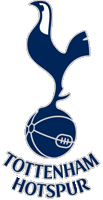 TOTTENHAM HOTSPUR SUPPORTERS SWEDENStyrelsemöte den 15 september 2016 kl. 19:30 – 20:00Närvarande: 	Johan Sjöström (ordförande)		Sverker Otterström (sekreterare)Thomas ErlandsonStig Henriksson 	Peter StrömFrånvarande: 			Gunnar Peterson		Robin Nilsson		Robin Dronsfield		Mathias Bridfelt1. Mötets öppnande  Ordförande öppnar mötet. 2. Föregående protokoll Protokollet från 17 augusti godkändes och kan publiceras på hemsidan. 3. EkonomiTHSS har nu 1440 medlemmar. Av dessa medlemmar var 1104 (80%) även medlemmar under förra säsong 2015-16. 235 är helt nya och 94 har varit med tidigare säsonger längre bakåt i tiden. Till detta tillkommer 7 hedersmedlemmar. Det finns fortfarande 280 personer som var medlemmar 2015-16 som ej ännu valt att förnya för innevarande säsong.Vi köpte in 300 ölglas att Unnebo kan sköta hanteringen av leveranserna och lagerhålla. Johan kontaktar Unnebo.4. Årsmöte Kallelse till årsmötet har gått ut via mail till alla medlemmar 160915Lokal är bokad och en gäst är bokad. För att spara pengar beslutades att inte ha något fysiskt möte dagen innan. Styrelsen samlas 10:30 på lördagen inför årsmötet som startar 11:30. Robin Nilsson tar med present till alla som kommer på mötet.5. Medlemspaket nästa säsongStyrelsen kommer att utse en ansvarig som ser till att vi har nästa års medlemspaket klart och levererat till Unnebo senast maj 2017.6. Souvenirer Robin Dronsfield tar fram en design till en ”loyalty pin” som alla som har varit medlemmar i THSS under minst 10 säsonger kommer att få.Ölglasen är levererade till Unnebo och kommer inledningsvis vara tillgängliga för försäljning vid bl.a. THSS-Golfen-eventet i Enköping 24 september samt vid årsmötet i Stockholm 2 okt.Robin Nilsson har tagit fram bilnummerplåt-dekaler som kan användas som give aways vid medlemsträffar.Sverker kontaktar Unnebo om att ta fram nya mössor.7 Sociala medier idagMedlemsantalet idag 1440 jämfört med samma period förra året då vi var cirka 800. Och 1440 är dessutom en ökning med 287 från förra styrelsemötet under innevarande säsong.Nya (slutna) Facebook-gruppen för matchsamlingar: 17 augusti: 920st. Just nu: 1090st. En ökning med 170 personer. Facebook 9.820 följer THSS = @tottenhamsweden  (+339 sedan förra mötet) Twitter 6.583 följer THSS = @tottenhamsweden  (+48 sedan förra mötet)Instagram 8.364 följer THSS = @tottenhamsweden   (+217 sedan förra mötet)Jämför samma tid. Sep 2015: Facebook 7.174st, Twitter 5.744st och Instagram 3.405st8. Övriga frågorAvtalet med O’Learys är klart och information är upplagd på hemsidan.9. Nästa möte26 oktober 20:30 120 Ordförande avslutade mötet 20:00Vid protokolletSverker Otterström